PÖYTÄTENNIKSEN LAVIAN AVOIMET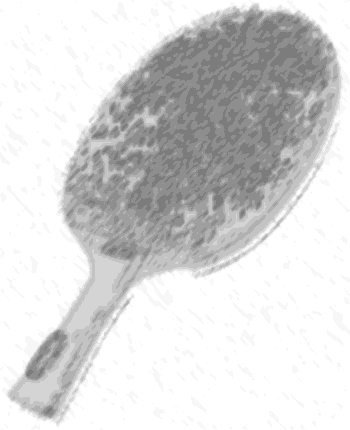 MESTARUUSKILPAILUT 2019SUOMELAN PINGISPYHÄTÖSSÄTAMPEREENTIE 19, YHTENÄISKOULUN SALIPELIPÄIVÄ 28.4 2019PELIT ALKAVAT SU KLO 11.00SARJAT:YLEINEN, NAISET ja JUNIORITSITOVAT ILMOITTAUTUMISETvesa.peltovirta@gmail.com / 0400-788886 26.4.2019 KLO 18 MENNESSÄ.erät 11:een paras viidestä. PALKINTOINA MAINETTA JA KUNNIAA ROPPAKAUPALLA!JÄRJESTÄÄ: PINGISGURUT RY.WWW.PINGISGURUT. FI